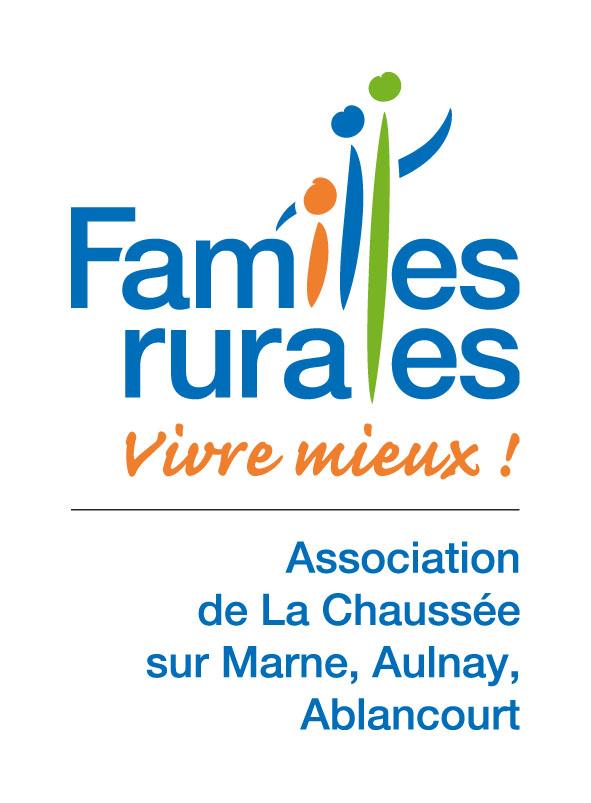 CONTRAT D’ACCUEIL NON PERMANENT                                    ANNEE   2020Mr, Mme :........................................................................................................................................	Adresse :.........................................................................................	 ……………………………...N° Allocataire CAF MSA AUTRE : ………………………………...Tel : ………………………….Enfant : …………………………….……………………………....  Né(e) le ...………. ……………..		Ecole en sept 20 ____Détail du calcul année 2020Tarif horaire : …………Carte Familles Rurales 2020 :  26€  ❒Chèque de garantie :                         ❒Je soussignée, M et Mme ……………………………………………………... m’engage à respecter le règlement de la structure d’accueil, ainsi que les horaires prévisionnels spécifiés par moi-même.Tout changement concernant la situation familiale ou professionnelle, le domicile, doit être signalé et peut éventuellement entraîner une modification du tarif horaire dès le mois suivant et avec effet rétroactif.La participation financière horaire sera de ............................. €         Participation au repas 3€75  /  au goûter  0€70Facture à payer avant le 11 du mois suivant de préférence par virement (ou par chèque) 			La Chaussée-sur-Marne		Date :	              -           - 20 __Signature du responsable de la structure			             	Signature du ou des parent(s)Janvier 2020